BORSALINO SI CONFERMA PARTNER DI 1000 MIGLIA 2023Borsalino, Partner Ufficiale della 41ª edizione di 1000 Miglia, seguirà la competizione per auto d’epoca alternando a bordo della sua Talent Car prestigiosi ospiti: Rosa Chemical, Federica Calemme, Gianmaria Antinolfi, Anthony Delon, Paul Belmondo, Cristina Parodi, Teresa Langella e Andrea Dal Corso. Durante la quarta giornata di gara, 1000 Miglia sosterà ad Alessandria, dal 1857 sede della manifattura Borsalino, che dedica alla corsa più bella del mondo un’esclusiva collezione di accessori. Borsalino, massima espressione dell’eccellenza italiana nella produzione di cappelli, si conferma per il secondo anno consecutivo Partner di 1000 Miglia, la corsa più bella del mondo, giunta alla 41ª edizione, in programma dal 13 al 17 Giugno 2023. Le straordinarie vetture d’epoca saranno accompagnate lungo tutto il percorso di gara dalla Talent Car Borsalino, che alternerà a bordo prestigiosi ospiti internazionali e svelerà la nuova collezione di accessori Borsalino X 1000 Miglia. Venerdì 16 giugno, quarta giornata di gara, 1000 Miglia celebrerà il legame speciale con Borsalino con una straordinaria sosta ad Alessandria, sede della manifattura di cappelli dal 1857. Borsalino X 1000 Miglia è la collezione di accessori che Borsalino dedica alla 41ª edizione della leggendaria competizione per auto d’epoca. La Special Edition è composta da un Panama Quito in paglia intrecciata a mano simbolo della raffinata eleganza estiva Borsalino, un berretto da baseball in cotone a sei spicchi perfetto per essere indossato a bordo di una cabriolet e guanti da guida a mezze dita in pelle e tessuto crochet dedicati agli amanti della velocità. La collezione viene proposta in vendita esclusiva nella temporary boutique Borsalino presso il Villaggio 1000 Miglia in piazza della Vittoria a Brescia, nei flagship store della Casa di Alessandria e in una selezione di fashion store internazionali.   A seguire, il calendario della Talent Car Borsalino per la 41ª edizione di 1000 Miglia.Giorno 1 – Martedì 13 Giugno 2023 Brescia-Cervia/Milano Marittima – Ospite, il musicista Rosa Chemical.Giorno 2 – Mercoledì 14 Giugno 2023 Cervia/Milano Marittima-Roma – Ospiti, l’attrice e showgirl Federica Calemme e l’imprenditore Gianmaria AntinolfiGiorno 3 – Giovedì 15 Giugno 2023 Roma-Parma – Ospiti, l’attore e scrittore Anthony Delon e l’ex pilota Paul BelmondoGiorno 4 – Venerdì 16 Giugno 2023 Parma-Milano – Ospite, la giornalista Cristina Parodi Giorno 5 – Sabato 17 Giugno 2023 Milano-Brescia – Ospiti, i travel blogger Teresa Langella e Andrea Dal Corso Non perdere la corsa più bella del mondo. Parti con Borsalino X 1000 Miglia e segui questo viaggio unico con eleganza e stile.Segui la Talent Car Borsalinowww.borsalino.com@borsalino_world#BorsalinoX1000Miglia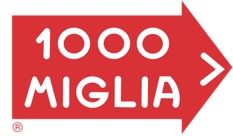 x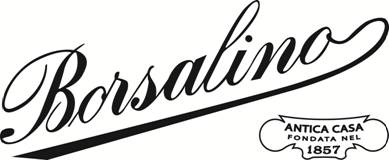 Borsalino Press OfficeVia della Spiga 30 - 20121 Milan, Italy+39 02 86463028pressoffice@borsalino.comwww.borsalino.com@borsalino_world